Name: _______________________________	Klasse: _____	Datum: ___________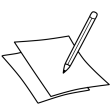 Mein Engagement in der Freizeit EngagementZeitumfang
(w) = wöchentlich
(e) = einmaligBeschreibung